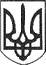 РЕШЕТИЛІВСЬКА МІСЬКА РАДАПОЛТАВСЬКОЇ ОБЛАСТІВИКОНАВЧИЙ КОМІТЕТПРОТОКОЛчергового засідання виконавчого комітету28 лютого 2020 року                                                                                           № 7Кількісний склад виконавчого комітету - 10 осіб.Присутні:Шинкарчук Ю.С. - заступник міського голови, головуючий;Малиш Т.А. - керуючий справами виконавчого комітету, секретар.Члени виконавчого комітету:Вакуленко Н.В., Гайдар В.М., Гладкий І.С., Радість Н.А.,Романько М.О., Сорока О.М.Відсутні: Дядюнова О.А., Сивинська І.В.Запрошені: Бажан Ю.О. - головний спеціаліст фінансового відділу, Колотій Н.Ю. - начальник відділу з юридичних питань та управління комунальним майном, Костогриз А.М. - начальник відділу освіти, Мірошник О.О. - начальник відділу організаційно-інформаційної роботи, документообігу та управління персоналом, Момот Д.С. - начальник відділу сім’ї, молоді та соціального захисту населення, Момот С.Г. - начальник відділу бухгалтерського обліку, звітності та адміністративно-господарського забезпечення, Пилявський В.М. -головний спеціаліст відділу земельних ресурсів та охорони навколишнього середовища, Приходько О.В. -  начальник відділу архітектури, містобудування та надзвичайних ситуацій, Романов А.Л. - начальник відділу економічного розвитку, торгівлі та залучення інвестицій, Тищенко С.С. - начальник відділу житлово-комунального господарства, транспорту, зв’язку та з питань охорони праці, Тітік М.С. - начальник відділу культури, молоді, спорту та туризму.Порядок денний:1. Про видачу ордерів на житлові квартири.Доповідає: Тищенко С.С. - начальник відділу житлово-комунального господарства, транспорту, зв’язку та з питань охорони праці.2. Про взяття на квартирний облік дитини, позбавленої батьківського піклування.Доповідає: Тищенко С.С. - начальник відділу житлово-комунального господарства, транспорту, зв’язку та з питань охорони праці.3. Про зняття з квартирного обліку.Доповідає: Тищенко С.С. - начальник відділу житлово-комунального господарства, транспорту, зв’язку та з питань охорони праці.4. Про перенесення із першочергової черги   у   позачергову  чергу  громадян, які потребують поліпшення житлових умов гр. Бодні А.Г.Доповідає: Тищенко С.С. - начальник відділу житлово-комунального господарства, транспорту, зв’язку та з питань охорони праці.5. Про виплату грошових допомог.Доповідає: Момот Д.С. - начальник відділу сім'ї, соціального захисту та охорони здоров’я.  6. Про реєстрацію Колективного договору Решетилівської районної державної лікарні   ветеринарної    медицини.Доповідає: Момот Д.С. - начальник відділу сім'ї, соціального захисту та охорони здоров’я.  7. Різне.Шинкарчук Ю.С., заступник міського голови, який запропонував проголосувати за порядок денний за основу.Результати голосування: „за” - 8, „проти”- немає,  „утримались”- немає.Момот Д.С., начальник відділу сім'ї, соціального захисту та охорони здоров’я,  який запропонував виключити з порядку денного питання № 5 ,,Про виплату грошових допомог”, так як згідно Порядку надання грошових допомог мешканцям громади, які опинилися у складних життєвих обставинах, грошова допомога надається зареєстрованим громадянам та не більше 3 тис. грн./1 особу, а в даному рішенні пропонувалось виплатити допомогу незареєстрованим громадянам, більше встановленої суми.Результати голосування: „за” - 8, „проти”- немає,  „утримались”- немає.Шинкарчук Ю.С., заступник міського голови, який запропонував включити до порядку денного питання ,,Про виготовлення проектно-кошторисної документації „Будівництво тротуару з організацією дорожнього руху по вул. Джерельна на ділянці від перехрестя з вул. Українська до перетину з вул. Волошкова”.Доповідає: Приходько О.В. - начальник відділу архітектури, містобудування та надзвичайних ситуацій.Результати голосування: „за” - 8, „проти”- немає,  „утримались”- немає. Шинкарчук Ю.С., заступник міського голови, який запропонував включити до порядку денного питання ,,Про надання тимчасового дозволу на торгівлю”.Доповідає: Романов А.Л. - начальник відділу економічного розвитку, торгівлі та залучення інвестицій.Результати голосування: „за” - 8, „проти”- немає,  „утримались”- немає.Шинкарчук Ю.С., заступник міського голови, який запропонував включити до порядку денного питання ,,Про створення тимчасової комісії з приймання та передачі Калениківської загальноосвітньої школи І-ІІІ ступенів із спільної власності територіальних громад Решетилівського району в комунальну власність Решетилівської міської територіальної громади”Доповідає: Колотій Н.Ю. - начальник відділу з юридичних питань та управління комунальним майном.Результати голосування: „за” - 8, „проти”- немає,  „утримались”- немає.Шинкарчук Ю.С., заступник міського голови, який запропонував проголосувати за порядок денний в цілому.Результати голосування: „за” - 8, „проти”- немає,  „утримались”- немає.1. СЛУХАЛИ: Тищенка С.С. - начальника відділу житлово-комунального господарства, транспорту, зв’язку та з питань охорони праці, який розглянувши  заяви гр. Петракова М.М., Медяника Д.М., Дмитренка Ю.П., Дмитренка М.В. щодо видачі ордерів на житлові квартири та враховуючи рішення міської ради сьомого скликання від 18.10.2019 року № 731-22-VII „Про прийняття трьох житлових будинків із спільної власності територіальних громад, сіл, селищ, міст Полтавської області в комунальну власність Решетилівської міської територіальної громади” запропонував:	 1. Видати ордер на житлову квартиру, загальною площею 75,3 кв. м., житловою площею 45,0 кв. м., яка розташована за адресою: вул. *****, **, кв. ** м. ***** Полтавської  області, гр. Петракову Миколі Михайловичу та членам його сім’ї:	- син - Петраков Ігор Миколайович, **.**.**** р. н.;	- дочка - Пугіна Олена Миколаївна, **.**.**** р. н.; 	- внучка - Пугіна Софія Вадимівна, **.**.**** р. н.	2. Видати ордер на житлову квартиру, загальною площею 59,0 кв. м., житловою площею 31,1 кв. м., яка розташована за адресою: вул. *****, **, кв. ** м. ***** Полтавської області, гр. Медянику Дмитру Сергійовичу та членам його сім’ї:	- мати - Медяник Світлана Вікторівна, **.**.**** р. н.	3. Видати ордер на житлову квартиру, загальною площею 72,9 кв. м., житловою площею 45,8 кв. м., яка розташована за адресою: вул. *****, **, кв. ** м. Решетилівка Полтавської області, гр. Дмитренку Юрію Петровичу та членам його сім’ї:	- дружина - Дмитренко Любов Василівна, **.**.**** р. н.	4. Видати ордер на житлову квартиру, загальною площею 57,3 кв. м., житловою площею 39,8 кв. м., яка розташована за адресою: вул. *****, **, кв. ** м. ***** Полтавської області, гр. Дмитренку Миколі Васильовичу та членам його сім’ї:	- дружина - Дмитренко Людмила Петрівна, **.**.**** р. н.	5. Видати ордер на житлову квартиру, загальною площею 48,2 кв. м., житловою площею 26,2 кв. м., яка розташована за адресою: вул. *****, 10 В, кв. ** м. ***** Полтавської області, гр. Трегубовій Наталії Петрівні та членам її сім’ї:	- син - Трегубов Ігор Олексійович, **.**.**** р. н.	6. Видати ордер на житлову квартиру, загальною площею 66,2 кв. м., житловою площею 19,0 кв. м., яка розташована за адресою: вул.*****, **, кв. ** м. ***** Полтавської  області, гр. Арабову Вадиму Володимировичу та членам його сім’ї:	- дружина - Арабова Яна Сергіївна, **.**.**** р. н.;	- дочка - Арабова Валерія Вадимівна, **.**.**** р. н.;	- син - Арабов Єгор Вадимович, **.**.**** р. н.;- син - Арабов Давід Вадимович, **.**.**** р. н..ВИРІШИЛИ: Проєкт рішення № 43 прийняти як рішення виконавчого комітету (додається).Результати голосування: „за” - 8, „проти”- немає,  „утримались”- немає.2. СЛУХАЛИ:	Тищенка С.С. - начальника відділу житлово-комунального господарства, транспорту, зв’язку та з питань охорони праці, який розглянувши лист Решетилівської районної державної адміністрації від 06.02.2020 року № 1-48/44 щодо взяття на квартирний облік дитини, позбавленої батьківського піклування гр. Л., запропонував взяти на квартирний облік гр. Л., **.**.**** р. н., яка виховується в сім’ї піклувальника гр. К. та проживає за адресою: вул. *****, ** м. ***** Полтавської області та внести до списку позачергового отримання житла, як дитину, позбавлену батьківського піклування.ВИРІШИЛИ: Проєкт рішення № 44  прийняти як рішення виконавчого комітету (додається).Результати голосування: „за” - 8, „проти”- немає,  „утримались”- немає.3. СЛУХАЛИ:	Тищенка С.С. - начальника відділу житлово-комунального господарства, транспорту, зв'язку та з питань охорони праці, який розглянувши заяву гр. Згоранець Людмили Петрівни, запропонував зняти з квартирного обліку Згоранець Людмилу Петрівну, **.**.**** року народження, яка зареєстрована за адресою вул. *****, ** м. *****, Решетилівського району, в зв’язку з поліпшенням житлових умов, внаслідок якого відпали підстави для надання іншого жилого приміщення.ВИРІШИЛИ: Проєкт рішення № 45  прийняти як рішення виконавчого комітету (додається).Результати голосування: „за” - 8, „проти”- немає,  „утримались”- немає.4. СЛУХАЛИ:	Тищенка С.С. - начальника відділу житлово-комунального господарства, транспорту, зв'язку та з питань охорони праці, який розглянувши заяву гр. Бодні Андрія Григоровича від 14.02.2020 року, запропонував  гр. Бодню Андрія Григоровича, **.**.**** р. н, який зареєстрований за адресою вул. ****, **, кв.** м. Решетилівка, Решетилівського району, Полтавської області, перенести із першочергової черги громадян, які потребують поліпшення житлових умов у позачергову чергу в зв’язку з набуттям статусу інваліда війни другої групи з сім’єю:         Бодня Тетяна Василівна, **.**.**** р. н. - дружина,         Бодня Денис Андрійович, **.**.**** р. н. - син.ВИРІШИЛИ: Проєкт рішення № 46  прийняти як рішення виконавчого комітету (додається).Результати голосування: „за” - 8, „проти”- немає,  „утримались”- немає.5. СЛУХАЛИ:	Момота Д.С.,  начальника відділу сім'ї, соціального захисту та охорони здоров’я,  який  розглянувши лист Решетилівської районної державної лікарні ветеринарної медицини від 30.01.2020 року № 01-05/40, запропонував зареєструвати Колективний договір Решетилівської районної державної лікарні ветеринарної медицини (додається).ВИРІШИЛИ: Проєкт рішення № 47  прийняти як рішення виконавчого комітету (додається).Результати голосування: „за” - 8, „проти”- немає,  „утримались”- немає.6. СЛУХАЛИ:	Приходька О.В. - начальника відділу архітектури, містобудування та надзвичайних ситуацій, який запропонував: 1. Виступити замовником на виготовлення проектно-кошторисної документації „Будівництво тротуару з організацією дорожнього руху по вул. Джерельна на ділянці від перехрестя з вул. Українська до перетину з вул. Волошкова”.2. Замовлення на виготовлення проектно-кошторисної документації здійснити серед спеціалізованих проектних організацій з врахуванням вимог діючих будівельних норм і правил.ВИРІШИЛИ: Проєкт рішення № 48 прийняти як рішення виконавчого комітету (додається).Результати голосування: „за” - 8, „проти”- немає,  „утримались”- немає.7. СЛУХАЛИ:	Романов А.Л. - начальник відділу економічного розвитку, торгівлі та залучення інвестицій, який розглянувши заяву від суб’єкта підприємницької діяльності ФОП Асаул Лариси Дмитрівни про надання тимчасового дозволу на торгівлю насінням, запропонував:1. Надати тимчасовий дозвіл суб’єкту підприємницької діяльності   Асаул Л.Д. на торгівлю насінням в місті Решетилівка поблизу магазину „Париж” (вулиця Старокиївська, 8) в період з 01.03.2020 року по 31.05.2020 року.2. Зобов’язати суб’єкта підприємницької діяльності Асаул Л.Д. мати на період торгівлі відповідні документи, що підтверджують якість товару.3. Зобов’язати суб’єкта підприємницької діяльності Асаул Л.Д. належним чином прибирати територію, на якій проводиться торгівля.4. У випадку розміщення на земельній ділянці за вказаною адресою тимчасової споруди, суб’єкту підприємницької діяльності Асаул Л.Д.  звернутися до виконавчого комітету Решетилівської міської ради щодо отримання паспорту прив’язки тимчасової споруди для провадження підприємницької діяльності та укладення соціальної угоди.5. У разі порушення умов пункту 4, пункт 1 даного рішення втрачає свою чинність.ВИРІШИЛИ: Проєкт рішення № 49  прийняти як рішення виконавчого комітету (додається).Результати голосування: „за” - 8, „проти”- немає,  „утримались”- немає.8. СЛУХАЛИ:Колотій Н.Ю. - начальник відділу з юридичних питань та управління комунальним майном, яка запропонувала:	Створити тимчасову комісію з приймання та передачі Калениківської загальноосвітньої школи І-ІІІ ступенів із спільної власності територіальних громад Решетилівського району в комунальну власність Решетилівської міської територіальної громади за адресою: с. Каленики, вул. Благодатна, 3а, у складі:ВИРІШИЛИ: Проєкт рішення № 50  прийняти як рішення виконавчого комітету (додається).Результати голосування: „за” - 8, „проти”- немає,  „утримались”- немає.9. РІЗНЕ.Заступник міського голови                                                      Ю.С.ШинкарчукКеруючий справами                                                                 Т.А.МалишГолови комісії - Сивинської Інни Василівни, першого заступника міського голови;Членів комісії - Момот Світлани Григорівни,  начальника відділу бухгалтерського обліку, звітності та адміністративно-господарського забезпечення – головного бухгалтера виконавчого комітету міської ради;Колотій Наталії Юріївни, начальника відділу з юридичних питань та управління комунальним майном виконавчого комітету міської ради;Костогриз Алли Миколаївни, начальника відділу освіти виконавчого комітету міської ради;Бережного Віктора Олександровича, заступника голови Решетилівської районної ради (за згодою);Кацітадзе Олени Олександрівни, голови постійної комісії Решетилівської районної ради з питань соціально-економічного розвитку, бюджету, фінансів, цін та управління спільною власністю територіальних громад району (за згодою);Зигаленка Віктора Івановича, головного спеціаліста відділу організаційно-правового забезпечення виконавчого апарату Решетилівської районної ради (за згодою);Зінченка Володимира Григоровича, начальника відділу освіти, сім’ї, молоді та спорту  Решетилівської районної державної адміністрації  (за згодою);Варшавської Лілії Анатоліївни, головного бухгалтера відділу освіти, сім’ї, молоді та спорту  Решетилівської районної державної адміністрації (за згодою).